В соответствии с Градостроительным кодексом Российской Федерации, Федеральным законом от 06.10.2003 № 131-ФЗ «Об общих принципах организации местного самоуправления в Российской Федерации», руководствуясь Уставом города Новосибирска, ПОСТАНОВЛЯЮ:1. Внести в проект межевания застроенной территории в границах улиц Аренского, Кубовой, в границах проекта планировки территории, прилегающей к 1-му Мочищенскому шоссе, в Заельцовском районе (приложение 9), утвержденный постановлением мэрии города Новосибирска от 16.01.2018 № 84 «О проекте планировки и проектах межевания территории, прилегающей к 1-му Мочищенскому шоссе, в Заельцовском районе», изменения в части образования земельных участков ЗУ 3 и ЗУ 5, утвердив проект межевания застроенной территории в границах улиц Аренского, Кубовой, в границах проекта планировки территории, прилегающей к 1-му Мочищенскому шоссе, в Заельцовском районе в редакции приложения к настоящему постановлению.2. Департаменту строительства и архитектуры мэрии города Новосибирска разместить постановление на официальном сайте города Новосибирска в информационно-телекоммуникационной сети «Интернет».3. Департаменту информационной политики мэрии города Новосибирска обеспечить опубликование постановления.4. Контроль за исполнением постановления возложить на заместителя мэра города Новосибирска – начальника департамента строительства и архитектуры мэрии города Новосибирска.Устьянцева2275462ГУАиГПриложение к постановлению мэриигорода Новосибирскаот 04.03.2019 № 780ПРОЕКТмежевания застроенной территории в границах улиц Аренского, Кубовой,в границах проекта планировки территории, прилегающей к 1-му Мочищенскому шоссе, в Заельцовском районе1. Текстовая часть проекта межевания территории:1.1. Сведения об образуемых земельных участках (приложение 1).1.2. Сведения о границах территории, в отношении которой утвержден проект межевания (приложение 2).2. Чертеж межевания территории (приложение 3).____________Приложение 1 к проекту межевания застроенной территории в границах улиц Аренского, Кубовой, в границах проекта планировки территории, прилегающей к 1-му Мочищенскому шоссе, в Заельцовском районеСведенияоб образуемых земельных участках на кадастровом плане территории ____________Приложение 2к проекту межевания застроенной территории в границах улиц Аренского, Кубовой, в границах проекта планировки территории, прилегающей к 1-му Мочищенскому шоссе, в Заельцовском районеСведенияо границах территории, в отношении которой утвержден проект межевания____________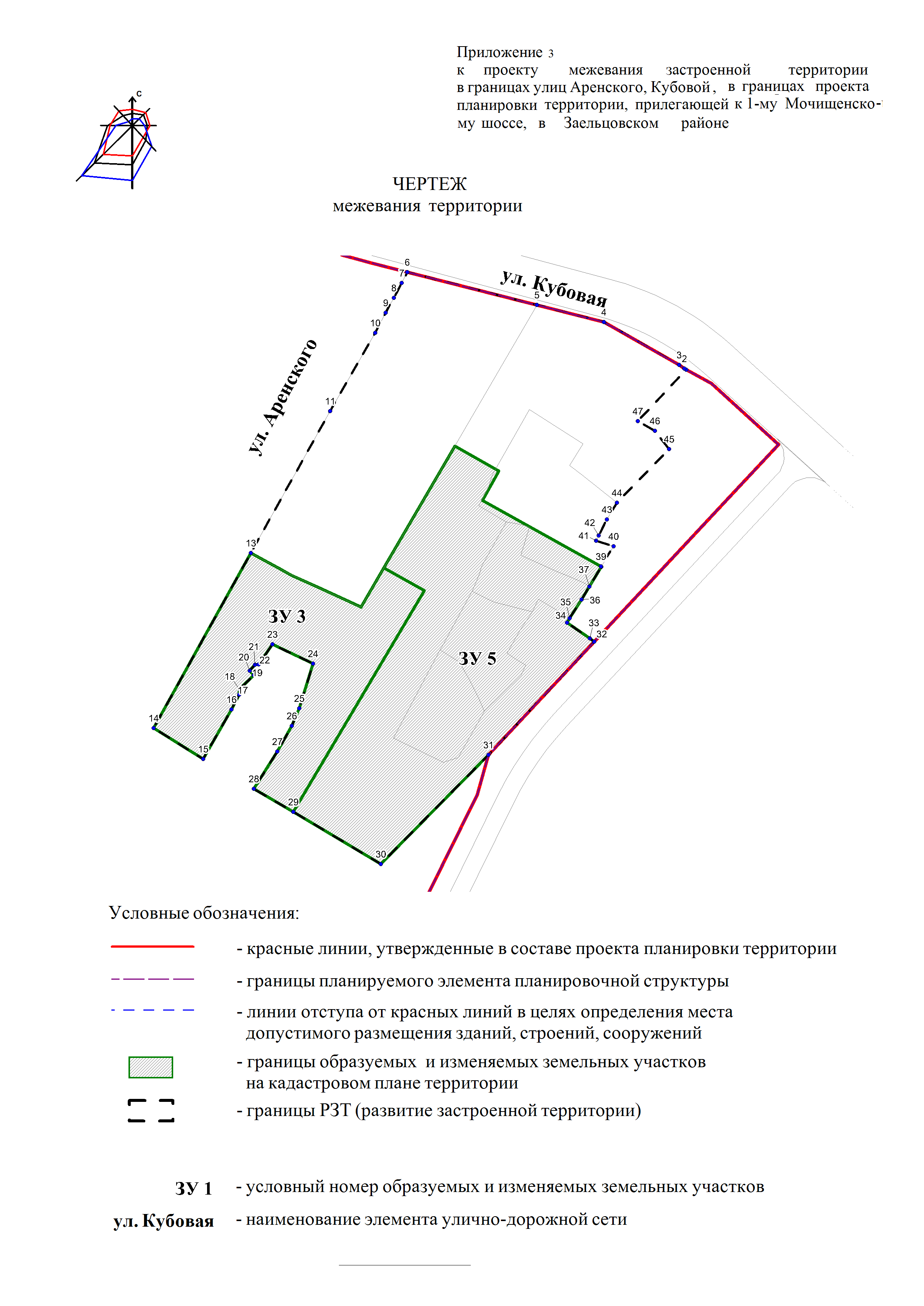 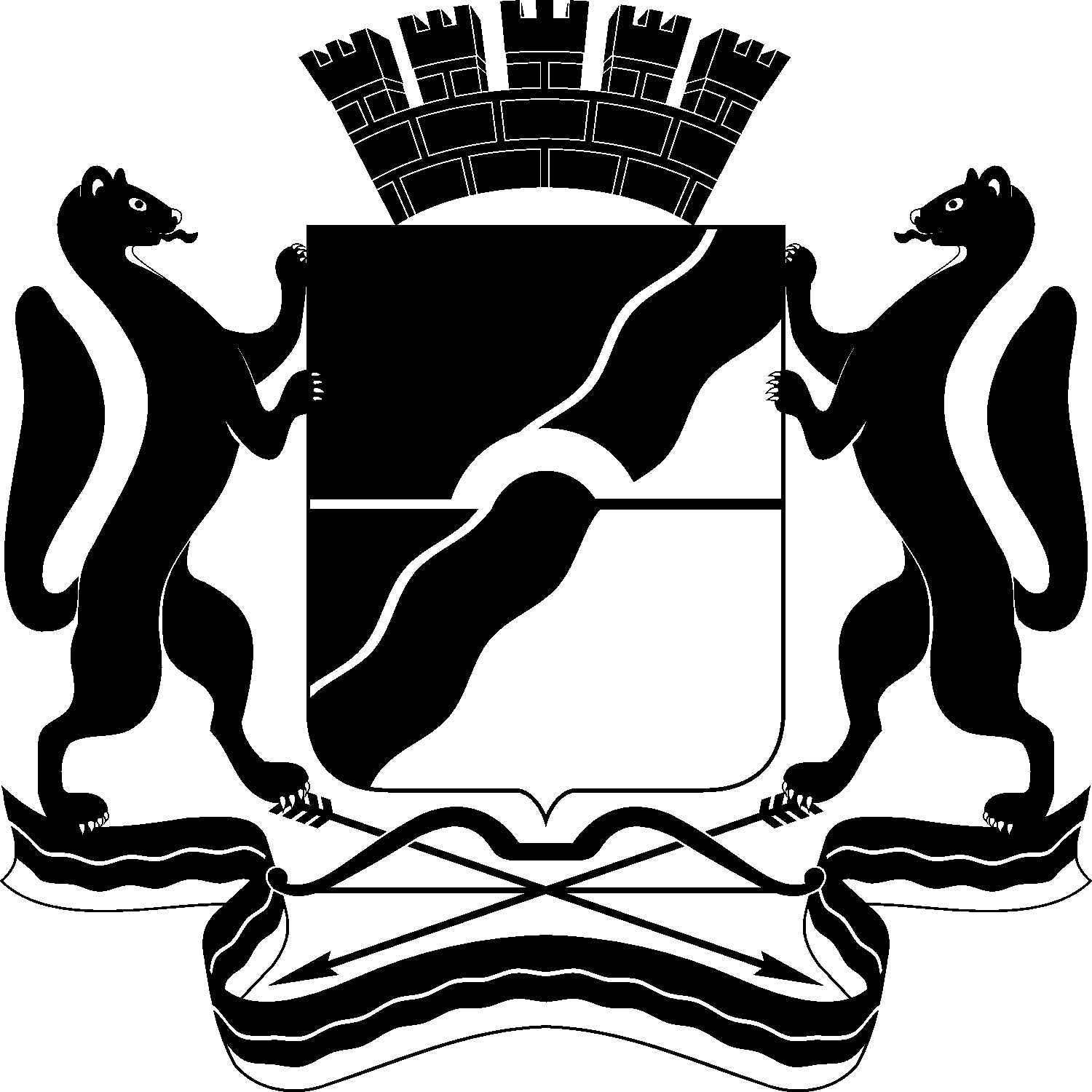 МЭРИЯ ГОРОДА НОВОСИБИРСКАПОСТАНОВЛЕНИЕОт  	  04.03.2019		№        780  	О внесении изменений в проект межевания застроенной территории в границах улиц Аренского, Кубовой, в границах проекта планировки территории, прилегающей к 1-му Мочищенскому шоссе, в Заельцовском районе, утвержденный постановлением мэрии города Новосибирска от 16.01.2018 № 84Мэр города НовосибирскаА. Е. ЛокотьУсловный номер земельного участка на чертежеУчетный номер кадастрового кварталаВид разрешенного использования образуемых земельных участков в соответствии с проектом планировки территорииПлощадь образуемых и изменяемых земельных участков и их частей, гаАдрес земельного участкаВозможные способы образования земельного участка123456ЗУ 354:35:031135Среднеэтажная жилая застройка; многоэтажная жилая застройка (высотная застройка); коммунальное обслуживание; социальное обслуживание; бытовое обслуживание; магазины; общественное питание 0,5900Российская Федерация, Новосибирская область, городской округ город Новосибирск, город Новосибирск, ул. Кубовая, з/у 53/1Перераспределение земельного участка с кадастровым номерам 54:000000:31020 и земель, государственная собственность на которые не разграниченаЗУ 554:35:031135Среднеэтажная жилая застройка; многоэтажная жилая застройка (высотная застройка); коммунальное обслуживание; социальное обслуживание; бытовое обслуживание; магазины; общественное питание1,1908Российская Федерация, Новосибирская область, городской округ город Новосибирск, город Новосибирск, ул. Кубовая, з/у 51/2Перераспределение земельных участков с кадастровыми номерами 54:35:031135:6, 54:35:031135:2, 54:35:031135:20 и земель, государственная собственность на которые не разграничена№ точкиКоординатыКоординаты№ точкиXY1231498515,564197278,052498515,934197277,383498517,764197274,884498537,604197240,925498545,624197210,516498561,174197151,687498556,354197149,058498549,614197145,429498542,784197141,6510498533,754197136,7311498498,374197115,9612498434,184197079,1913498434,164197079,2214498354,914197034,1115498340,634197056,4316498363,004197069,5417498369,804197073,1718498372,274197073,2319498378,544197079,8920498380,624197078,0321498383,234197080,5322498383,464197082,1323498392,464197088,5324498383,574197106,8725498363,284197100,4226498355,414197096,9727498343,644197090,1628498326,924197079,3829498316,194197097,1730498291,964197136,8531498341,114197186,2732498392,114197234,9633498393,804197233,0034498401,034197222,6735498403,044197223,9836498411,464197229,5037498417,254197233,0538498426,274197238,5939498426,344197238,4640498435,454197244,2241498438,164197236,3642498440,474197237,5243498447,774197241,3844498455,364197245,9945498479,444197269,9746498487,814197263,5547498492,394197255,91